ОРГАНИЗАЦИЯ ЗАНЯТОСТИ БЕЗРАБОТНЫХ В РАМКАХ ПРИОБРЕТЕНИЯ ОПЫТА ПРАКТИЧЕСКОЙ РАБОТЫ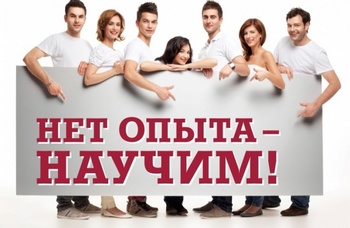 Организации занятости безработных в рамках приобретения опыта практической работы осуществляется в целях приобретения безработными профессиональных знаний, умений и навыков практической работы на производстве, повышения конкурентоспособности на рынке труда и расширения возможностей их трудоустройства.
Место проведения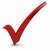 Трудоустройство безработных для приобретения опыта практической работы может осуществляться в организациях  любых организационно-правовых форм, за исключением организаций, деятельность которых финансируется за счет бюджетных средств, и у индивидуальных предпринимателей.Кто имеет право участвовать ? На рабочие места для приобретения опыта практической работы направляются граждане, зарегистрированные в установленном порядке в органах по труду, занятости и социальной защите в качестве безработных, имеющие специальность (направление специальности, специализацию), присвоенную квалификацию, соответствующую рабочему месту, из числа:выпускников учреждений образования, получивших профессионально-техническое, среднее специальное и высшее образование;лиц, прошедших профессиональную подготовку или переподготовку по направлению органов по труду, занятости и социальной защите;лиц, освоивших содержание образовательной программы повышения квалификации рабочих (служащих), образовательной программы переподготовки рабочих (служащих), образовательной программы профессиональной подготовки рабочих (служащих) в учреждениях образования, иных организациях, у индивидуальных предпринимателей, которым в соответствии с законодательством предоставлено право осуществлять образовательную деятельность;лиц, длительное время (более 12 месяцев) не работавших в связи с уходом за ребенком в возрасте до 3 лет, ребенком-инвалидом в возрасте до 18 лет, а также за ребенком в возрасте до 18 лет, инфицированным вирусом иммунодефицита человека или больным СПИДом.С гражданами, направленными органом по труду, занятости и социальной защите на трудоустройство для приобретения опыта практической работы, наниматели заключают срочные трудовые договоры сроком до 6 месяцев в порядке, установленном законодательством о труде, а также составляют и согласовывают с ними индивидуальный  план приобретения опыта практической работы. К сведению нанимателей:За счет средств государственного внебюджетного фонда социальной защиты населения Республики Беларусь компенсируются:затраты нанимателей на выплату заработной платы гражданам, трудоустроенным для приобретения опыта практической работы, с учетом отработанного времени в размере, не превышающем минимальную заработную плату, действующую в период, за который произведено начисление заработной платы;сумма обязательных страховых взносов в бюджет государственного внебюджетного фонда социальной защиты населения Республики Беларусь, начисленных на заработную плату.Орган по труду, занятости и социальной защите проводит переговоры с нанимателями  о возможностях создания рабочих мест и трудоустройства безработных, а также подбор безработных, готовых к участию в приобретении опыта практической работы .При согласии нанимателей орган по труду, занятости и социальной защите направляет к ним граждан, профессиональные качества которых соответствуют требованиям данного нанимателя, для трудоустройства.С нанимателем, давшим согласие на трудоустройство конкретного гражданина, орган по труду, занятости и социальной защите заключает договор о трудоустройстве безработного для приобретения опыта практической работы и частичной компенсации затрат по оплате его труда. ОБРАЩАЕМ ВНИМАНИЕОрган по труду, занятости и социальной защите может расторгнуть договор с нанимателем на организацию приобретения опыта практической работы в случаях:невыполнения нанимателем условий, предусмотренных договором;признания экономической несостоятельности (банкротства) нанимателя в соответствии с законодательством.Наниматели ежемесячно в пятидневный срок с даты выплаты заработной платы представляют в органы по труду, занятости и социальной защите справку о затратах по оплате труда граждан, трудоустроенных для приобретения опыта практической работы, с указанием даты выплаты заработной платы, ее размера и периода, за который начислена заработная плата.Орган по труду, занятости и социальной защите в пятидневный срок с даты получения справки о затратах по оплате труда гражданина, трудоустроенного для приобретения опыта практической работы, представляет в территориальные органы государственного казначейства платежные документы для перечисления денежных средств на текущий (расчетный) счет нанимателя в целях частичной компенсации ему указанных затрат.Государственная служба занятости населения предлагает нанимателям рассмотреть возможность создания дополнительных рабочих мест для граждан и приглашает к сотрудничеству в данном направлении. Порядок организации занятости безработных в рамках приобретения опыта практической работы утвержден постановлением Министерства труда и социальной защиты Республики Беларусь от 10 октября 2016 г. № 58 «Об утверждении Инструкции о порядке и условиях трудоустройства безработных для приобретения опыта практической работы с частичной компенсацией нанимателям затрат на оплату труда».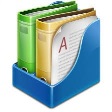 Дополнительная информация по телефонам 8 0152 625844, 625843, 625842.